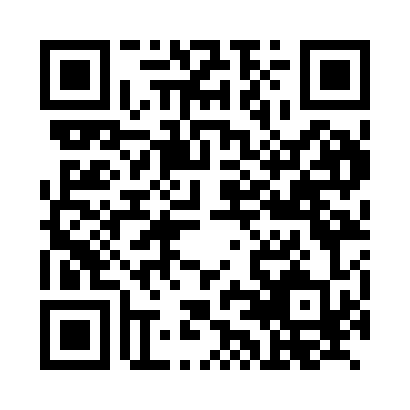 Prayer times for Arnbuch, GermanyWed 1 May 2024 - Fri 31 May 2024High Latitude Method: Angle Based RulePrayer Calculation Method: Muslim World LeagueAsar Calculation Method: ShafiPrayer times provided by https://www.salahtimes.comDateDayFajrSunriseDhuhrAsrMaghribIsha1Wed3:385:521:115:118:3010:352Thu3:355:511:115:128:3210:383Fri3:335:491:115:138:3310:404Sat3:305:471:115:138:3510:435Sun3:275:461:115:148:3610:456Mon3:245:441:105:148:3710:487Tue3:215:431:105:158:3910:508Wed3:185:411:105:158:4010:539Thu3:155:401:105:168:4210:5610Fri3:125:381:105:168:4310:5811Sat3:095:371:105:178:4411:0112Sun3:065:351:105:178:4611:0413Mon3:035:341:105:188:4711:0614Tue3:005:331:105:188:4911:0915Wed2:575:311:105:198:5011:1216Thu2:545:301:105:198:5111:1517Fri2:545:291:105:208:5311:1718Sat2:535:271:105:208:5411:1919Sun2:535:261:105:218:5511:2020Mon2:525:251:105:218:5611:2121Tue2:525:241:115:228:5811:2122Wed2:525:231:115:228:5911:2223Thu2:515:221:115:239:0011:2224Fri2:515:211:115:239:0111:2325Sat2:515:201:115:249:0211:2326Sun2:505:191:115:249:0411:2427Mon2:505:181:115:259:0511:2428Tue2:505:171:115:259:0611:2529Wed2:495:161:115:269:0711:2630Thu2:495:161:115:269:0811:2631Fri2:495:151:125:269:0911:27